…………………………………………………………                          ….…………………………………..     …………………..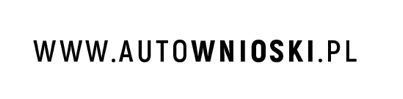            (imię i nazwisko osoby upoważniającej)                                                                    (miejscowość)                               (data)…………………………………………………………                     (adres upoważniającego)…………………………………………………………             (seria i numer dokumentu tożsamości)P E Ł N O M O C N I C T W OJa niżej podpisany(a) na podstawie art. 32 oraz 33 ustawy z dnia 14 czerwca 1960r. - Kodeks postępowania administracyjnego, upoważniam i ustalam swojego pełnomocnika:       ……………………………………………………………….                        ……..………………………………………                        (imię i nazwisko osoby upoważnionej)                                                        (stopień pokrewieństwa jeżeli występuje)legitymującego(ą) się   dowodem osobistym*,  paszportem* (seria i numer): ……………………………..zamieszkałego(ej) pod adresem: …………………………………………………………………………………………………….do reprezentowania mnie oraz składania oświadczeń1) w moim imieniu w Wydziale Komunikacji przy wszystkich czynnościach związanych z (odpowiednie zaznacz – „X”):……………………………………………………..                                                                                                                                                                            (podpis osoby udzielającej upoważnienia)KK art. 270 §1 – „Kto, w celu użycia za autentyczną, podrabia lub przerabia fakturę w zakresie okoliczności faktycznych mogących mieć znaczenie dla określenia wysokości należności publicznoprawnej lub jej zwrotu albo zwrotu innej należności o charakterze podatkowym lub takiej faktury jako autentycznej używa, podlega karze pozbawienia wolności od 6 miesięcy do lat 8.”Zgodnie z art. 33 §1 KPA pełnomocnikiem strony może być osoba fizyczna posiadająca zdolność do czynności prawnych,Zgodnie z art. 33 §3 KPA pełnomocnik dołącza do akt oryginał lub urzędowo poświadczony odpis pełnomocnictwa,Udzielenia pełnomocnictwa podlega opłacie skarbowej w wysokości 17 zł zgodnie z ustawą z dnia 16 listopada 2006r. o opłacie skarbowej. Z opłaty skarbowej zwolnieni są małżonkowie, wstępni, zstępni lub rodzeństwo (np. mąż, żona, syn, córka, ojciec, matka, brat, siostra, dziadek, babcia, wnuk, wnuczka). rejestracją pojazdu, czasową rejestracją pojazdu, czasowym wycofaniem, odbiorem dowodu rejestracyjnego, zgłoszeniem zbycia/nabycia2) pojazdu, zgłoszeniem zbycia/nabycia2) pojazdu, wymianą dowodu rejestracyjnego, wyrejestrowaniem pojazdu (np. demontaż, kradzież) wyrejestrowaniem pojazdu (np. demontaż, kradzież) wpisu/wykreślenia2) adnotacji w dowodzie rejestracyjnym pojazdu ……………………………………………….,   wpisu/wykreślenia2) adnotacji w dowodzie rejestracyjnym pojazdu ……………………………………………….,   wpisu/wykreślenia2) adnotacji w dowodzie rejestracyjnym pojazdu ……………………………………………….,   wydaniem wtórnika dowodu rej. wydaniem wtórnika tablic rej. wydaniem wtórnika znaku legalizacyjnego na tablice rejestracyjne, wydaniem wtórnika znaku legalizacyjnego na tablice rejestracyjne, odbiorem wtórnika tablic rejestracyjnych, odbiorem wtórnika tablic rejestracyjnych, odbiorem wtórnika tablic rejestracyjnych, inne (wpisz jakie) ………………………………………………………………………………………………………………….. inne (wpisz jakie) ………………………………………………………………………………………………………………….. inne (wpisz jakie) …………………………………………………………………………………………………………………..DANE POJAZDU BĘDACEGO PRZEDMIOTEM PEŁNOMOCNICTWAMarka i model: …………………………………………………………………..………… nr rejestracyjny: …………………………………..numer identyfikacyjny VIN (nadwozia, ramy, podwozia)